You are summonsed to attend the Monthly Meeting of the Hawthorn Parish Council on Monday 10th January**  2022  at 7pm  in the Community Centre.AGENDANotice of MeetingPublic Notice of the Meeting has been given in accordance with Sch 12 paragraph 10(2) of the LGA 1972Apologies: To receive apologies and to approve reasons for absence.Declarations of InterestTo notify of any items that appear in the agenda in which you may have an interest, including those that have previously been recorded in the Members Register of Interests.Minutes: To approve the Minutes of the Monthly Meeting held December 13th   2021Matters of InformationReports  Police  DCC   Community Centre  Any other reportsPublic Participation : Comments on items on this agendaCorrespondenceInformation from CDALCDouble TaxationTree GrantFinancial:  To endorse the monies  paid by the Clerk since the last meeting / Bank reconciliation Estimates for 2022/2023Bank Mandate : InformationTo set the precept for 2022 / 2023 Policies : Public ParticipationTrainingCurrent Planning ApplicationsEvents & Information Snowman CompetitionDate  of the next meeting:  Monthly Meeting : Monday 21st February  2022Lesley K. SwinbankLesley Swinbank   (Parish Clerk)    3rd h January 2022All residents and the press are welcome to come along to the meeting.Covid restrictions will apply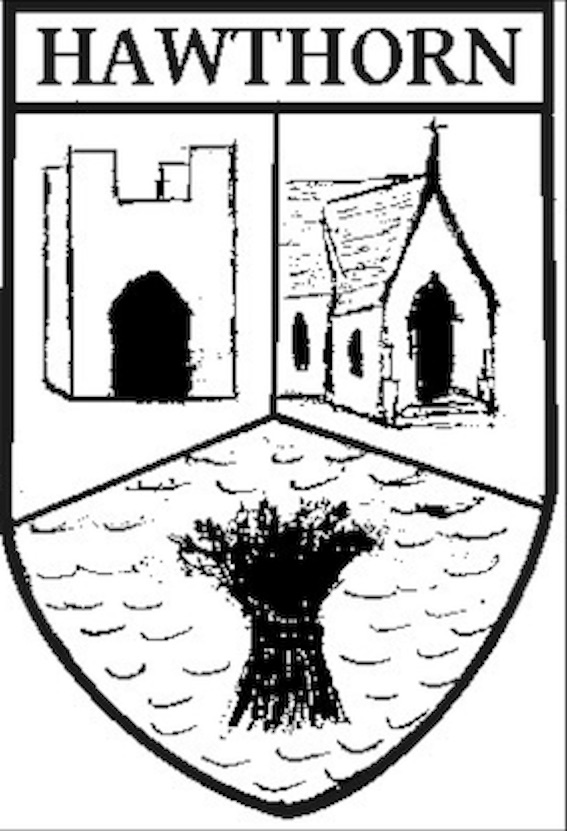 Hawthorn Parish CouncilClerk to the Council: Lesley Swinbank MBA, FSLCCSpringwell House, Spring Lane, Sedgefield Co. Durham. TS21 2HSTel. 01740 622429Email: clerk@hawthornparish.co.uk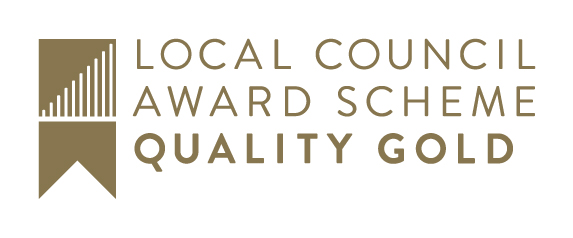 